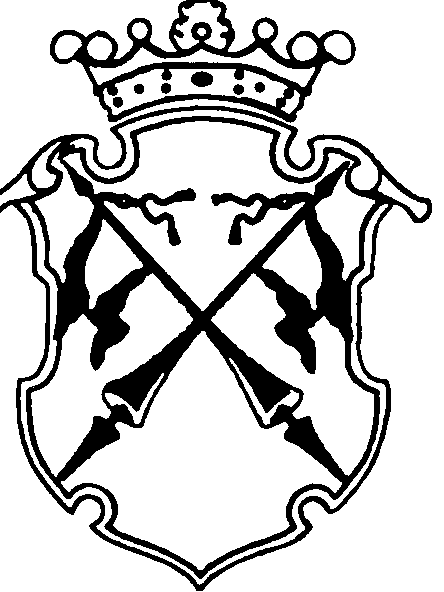 РЕСПУБЛИКА   КАРЕЛИЯКОНТРОЛЬНО-СЧЕТНЫЙ КОМИТЕТСОРТАВАЛЬСКОГО МУНИЦИПАЛЬНОГО РАЙОНАЗАКЛЮЧЕНИЕНА ПРОВЕДЕНИЕ  ФИНАНСОВО-ЭКОНОМИЧЕСКОЙ ЭКСПЕРТИЗЫпостановления администрации Сортавальского муниципального района «Об утверждении ведомственной целевой программы «Работы по межеванию земельного участка под открытую конькобежную дорожку с искусственным льдом на 2017 год»«05» сентября 2017г.                                                                                  №43Основание для проведения экспертизы: п.7 ч.2 статьи 9 федерального закона от 07.02.2011г. №6-ФЗ «Об общих принципах организации и деятельности контрольно-счетных органов субъектов Российской Федерации и муниципальных образований», ч.2 статьи 157 Бюджетного Кодекса РФ, п.7 статьи 7 Положения о контрольно-счетном комитете Сортавальского муниципального района, утвержденного Решением Совета Сортавальского муниципального района от 26.01.2012г. №232, подпункт 2 п.1 статьи 5 «Положения о бюджетном процессе в Сортавальском муниципальном районе», утвержденного Решением Совета Сортавальского муниципального района от 24.12.2015г. №171 Цель экспертизы : оценка финансово-экономических обоснований на предмет обоснованности расходных обязательств бюджета Сортавальского муниципального района в постановлении администрации Сортавальского муниципального района  «Об утверждении ведомственной целевой программы «Работы по межеванию земельного участка под открытую конькобежную дорожку с искусственным льдом на 2017 год».Предмет экспертизы : постановление администрации Сортавальского муниципального района «Об утверждении ведомственной целевой программы «Работы по межеванию земельного участка под открытую конькобежную дорожку с искусственным льдом на 2017 год»  от 04.04.2017. №37.Постановление администрации Сортавальского муниципального района «Об утверждении ведомственной целевой программы «Работы по межеванию земельного участка под открытую конькобежную дорожку с искусственным льдом на 2017 год» от 04.04.2017г. №37 (далее –Постановление от 04.04.2017 №37) с приложением  «Паспорт Ведомственной целевой программы «Работы по межеванию земельного участка под открытую конькобежную дорожку с искусственным льдом на 2017 год» (далее – Паспорт ВЦП) представлен на экспертизу в Контрольно-счетный комитет Сортавальского муниципального района (далее- Контрольно-счетный комитет) 01 сентября 2017 года.Контрольно - счетный комитет Сортавальского муниципального района произвел экспертизу представленных Отделом культуры и спорта администрации Сортавальского муниципального района документов к Постановлению от 04.04.2017г. №37. Рассмотрены следующие материалы по указанному НПА:Постановление от 04.04.2017г. №37- на 1 л.; Паспорт ВЦП - на 3л.;Коммерческое предложение ООО «Геопроект» на 1л.;Коммерческое предложение ООО «Северная межа» на 1л.Рассмотрев указанные документы, Контрольно - счетный комитет Сортавальского муниципального района пришел к следующим выводам:Полномочия по установлению расходных обязательств подтверждены.Паспорт программы не соответствует форме согласно Приложению 1 к Порядку разработки, утверждения и реализации ведомственных целевых программ, утвержденный постановлением администрации Сортавальского муниципального района от 27.05.2010г. №67 (далее-Порядок). Изложенная проблема «необходимость выделения земельного участка», в описательной части программы, не соответствует наименованию программы «работы по межеванию земельного участка», т.к. межевание земель представляет собой комплекс инженерно-геодезических работ по установлению, восстановлению и закреплению на местности границ землепользований, определению местоположения границ и площади участка, а также юридическому оформлению полученных материалов, . Цель ведомственной целевой программы (формирование необходимого земельного участка) не соответствует наименованию программы (Межевание земельного участка), планируемые задачи соответствуют поставленной цели.В нарушение пп.4 п.6 р.II Порядка в программе не определены измеряемые целевые индикаторы, позволяющие оценить степень достижения. В нарушение пп.6 п.6 р.II Порядка приведенный перечень и описание программных мероприятий не увязан по срокам реализации и ответственным исполнителям, отсутствует мероприятие по установлению, восстановлению и закреплению на местности границ землепользований (межевание) сформированного из двух участков единого участка. Кроме того, перечень и описание мероприятий приведен в разделе «Финансовое обеспечение» без отражения суммы расходов, источников финансирования по каждому мероприятию, что является нарушением пп.8 п.6 р. II Порядка.В нарушение пп.12 п. 6 р. II  в описательной части программы отсутствует раздел «Расчет обоснование необходимых затрат на исполнение программы» следовательно, объем финансирования, указанный в разделе «Финансовое обеспечение программы» в объеме 70,0 тыс. руб. является финансово-экономически не обоснованным. Кроме того, согласно представленным коммерческим предложениям средняя рыночная цена по межеванию сложилась 80,0 тыс. руб. ((70,0 тыс.руб.+90,0 тыс. руб.):2= 80,0 тыс. руб.)В нарушение пп.7 п.6 р. II Порядка в программе отсутствует оценка рисков реализации программы и мероприятия по их снижению.В нарушение пп.9 п.6 р. II Порядка ни в Паспорте ВЦП, ни в описательной части не содержится раздел « Организационная схема управления контроля за реализацией программы». В разделе «Описание ожидаемых результатов реализации Программы отсутствует ожидаемый экономический результат использования муниципальных средств, оказавший влияние на удовлетворение потребности населения района, в чьих интересах они были использованы. В разделе «Показатели эффективности расходования бюджетных средств» Паспорта ВЦП приведены показатели не позволяющие определить степень эффективности расходования бюджетных средств, т.к. эффективность использования муниципальных средств определяется по достигнутым результатам и затратам на их достижение (целевой показатель / объем финансирования) .ЗАМЕЧАНИЯПаспорт программы не соответствует форме согласно Приложению 1 к Порядку. Изложенная проблема «необходимость выделения земельного участка», в описательной части программы, не соответствует наименованию программы «работы по межеванию земельного участка».Цель ведомственной целевой программы (формирование необходимого земельного участка) не соответствует наименованию программы (Межевание земельного участка).В нарушение пп.4 п.6 р.II Порядка в программе не определены измеряемые целевые индикаторы, позволяющие оценить степень достижения.В нарушение пп.6 п.6 р.II Порядка приведенный перечень и описание программных мероприятий не увязан по срокам реализации и ответственным исполнителям, отсутствует мероприятие по установлению, восстановлению и закреплению на местности границ землепользований (межевание) сформированного из двух участков единого участка. Кроме того, перечень и описание мероприятий приведен в разделе «Финансовое обеспечение» без отражения суммы расходов, источников финансирования по каждому мероприятию, что является нарушением пп.8 п.6 р. II Порядка.В нарушение пп.12 п. 6 р. II в описательной части программы отсутствует раздел «Расчет обоснование необходимых затрат на исполнение программы» следовательно, объем финансирования, указанный в разделе «Финансовое обеспечение программы» в объеме 70,0 тыс. руб. является финансово-экономически не обоснованным. Кроме того, согласно представленным коммерческим предложениям, средняя рыночная цена по межеванию сложилась 80,0 тыс. руб. ((70,0 тыс.руб.+90,0 тыс. руб.):2= 80,0 тыс. руб.).В нарушение пп.7 п.6 р. II Порядка в программе отсутствует оценка рисков реализации программы и мероприятия по их снижению. В нарушение пп.9 п.6 р. II Порядка ни в Паспорте ВЦП, ни в описательной части не содержится раздел « Организационная схема управления контроля за реализацией программы».В разделе «Описание ожидаемых результатов реализации Программы отсутствует ожидаемый экономический результат использования муниципальных средств, оказавший влияние на удовлетворение потребности населения района, в чьих интересах они были использованы.  В разделе «Показатели эффективности расходования бюджетных средств» Паспорта ВЦП приведены показатели не позволяющие определить степень эффективности расходования бюджетных средств, т.к. эффективность использования муниципальных средств определяется по достигнутым результатам и затратам на их достижение (целевой показатель / объем финансирования).ЗАКЛЮЧЕНИЕ: Контрольно-счетный комитет Сортавальского муниципального района, проверив представленные Отделом культуры и спорта администрации Сортавальского муниципального района» документы к Постановлению от 04.04.2017г. №37 рекомендует внести изменения и дополнения с целью устранения выявленных нарушений норм действующего бюджетного законодательства.Председатель Контрольно-счетного комитета                  		Н.А. Астафьева